Областной конкурс профессионального мастерства «Учитель и ученик»2010 годБодрова Анастасия Олеговна - лауреат третьей степени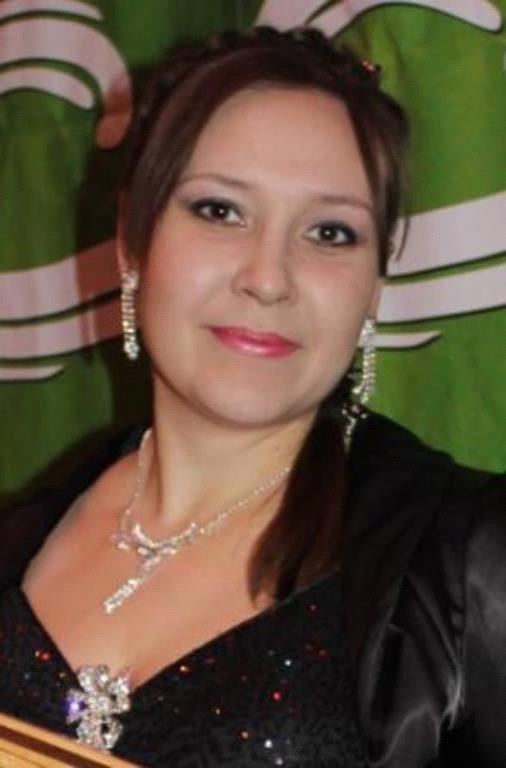 2012 год2-ой зональный конкурс профессионального мастерства «Учитель и ученик»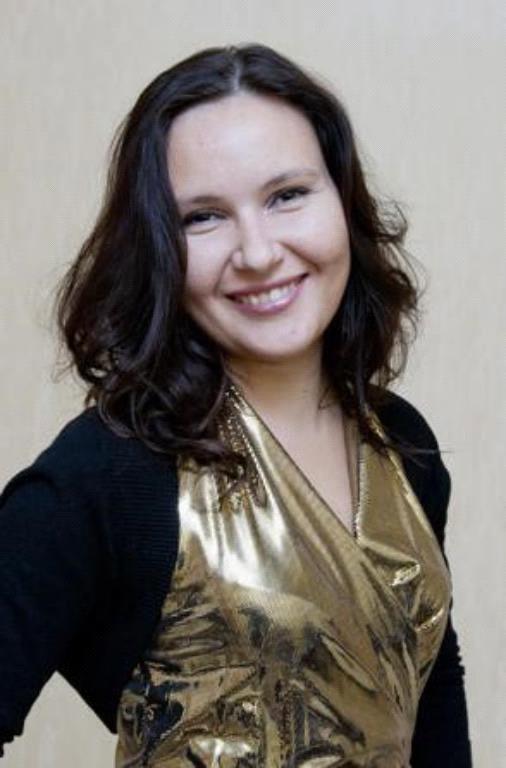 2012 годШабаева Мария Олеговна - лауреат третьей степени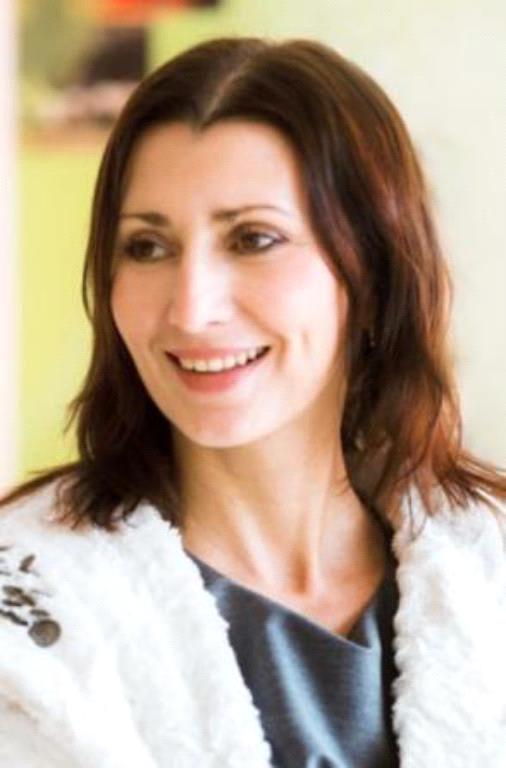 2016 годКряжева Анна Владимировна - лауреат первой степени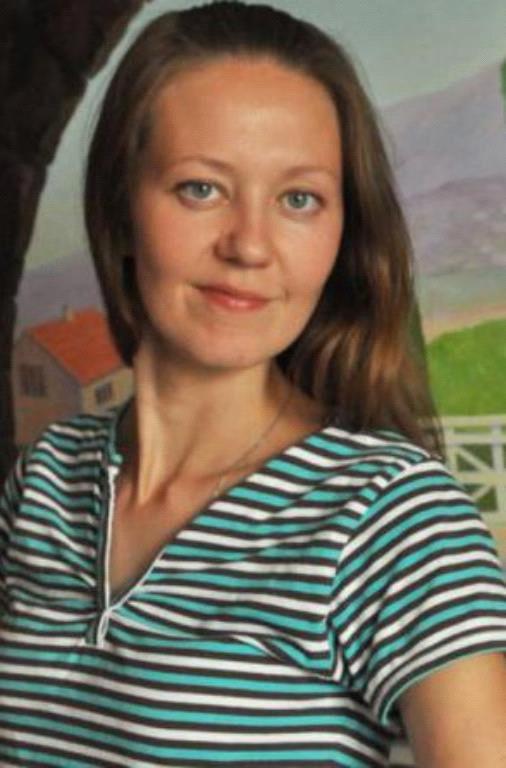 2016 годФролова Елена Владимировна - лауреат второй степени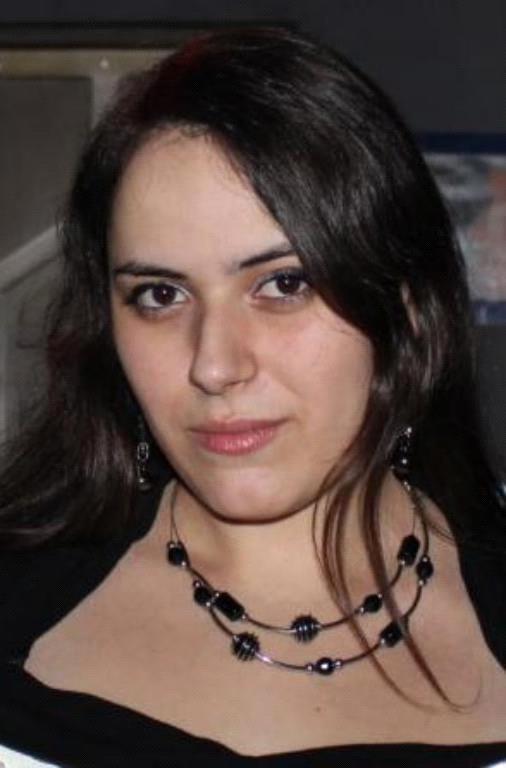 2016 годУткина Анастасия Сергеевна – лауреат 3-ей степени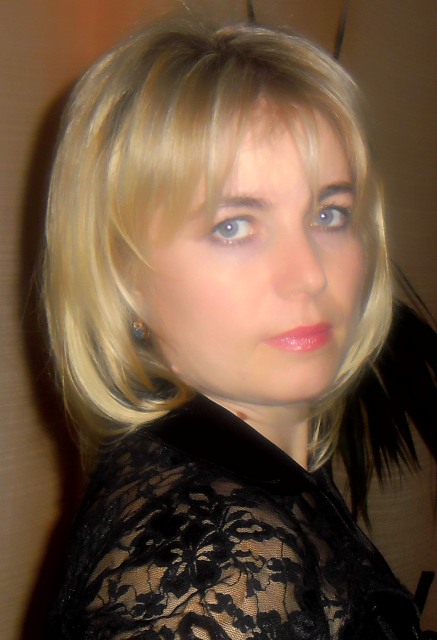 2019 годСергеева Анна Анатольевна – участник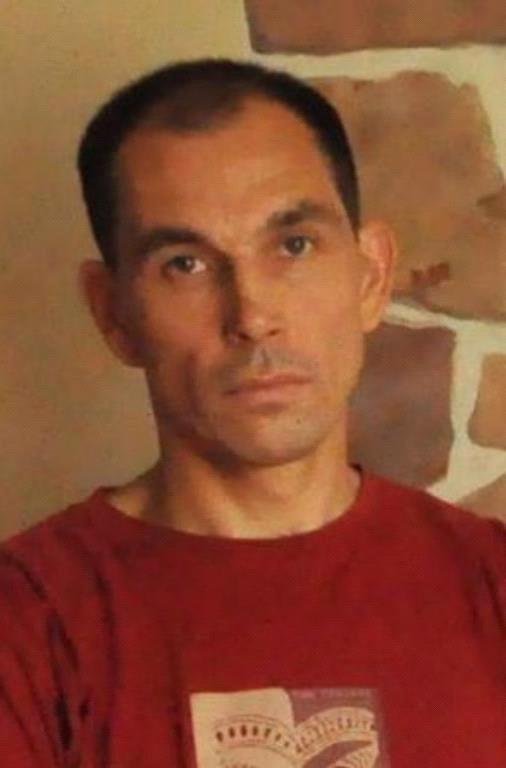 2019 годОконечников Александр Юрьевич - лауреат второй степени2022 годФролова Елена Владимировна - лауреат третьей премии